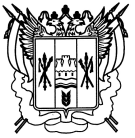 Российская ФедерацияРостовская областьЗаветинский районмуниципальное образование «Фоминское сельское поселение»Администрация Фоминского сельского поселенияПостановление№ 3611.04.2011                                                                                                                х.ФоминВ целях противодействия коррупции в сфере размещения заказов, а также во исполнении письма № 17/732 от 16.03.2011 года,ПОСТАНОВЛЯЮ:1. Изложить приложение 1 постановления Главы сельского поселения от 27.05.2006 № 43 в новой редакции согласно данному приложению.	3. Контроль за выполнением постановления оставляю за собой.Глава сельского поселения                                                        Л.Н.СавченкоПриложение №1 к постановлению Главы Администрации Фоминского сельского поселения от 11.04.2011  №36Состав Единой  комиссии по размещению заказов на поставку товаров, выполнение работ, оказание услуг для нужд  Фоминского сельского поселения	Специалист 1 категориипо общим вопросам                                                                                    Л.В.КучеренкоО внесении изменений в  постановление Главы сельского поселения от 27.05.2006 № 43Председатель комиссии: Савченко Лидия НиколаевнаГлава Фоминского сельского поселенияЧлены комиссии:Киричкова Таисия Михайловна Ведущий специалист по бухгалтерскому учету Администрации Фоминского сельского поселенияЖолобов Николай ВладимировичСпециалист 1 категории по вопросам имущественных и земельных отношений Администрации Фоминского сельского поселенияАпарников Николай МаксимовичЧлен общественного Совета ветеранов Заветинского районаЧертова Светлана Валентиновна Специалист сектора экономики и финансов Администрации Фоминского сельского поселенияЩербаков Александр Николаевич                     Ведущий специалист  по вопросам  муниципального хозяйства Администрации Фоминского сельского поселения